What do eukaryotic cells have that prokaryotic cells do not? ____________________________Passive transport is the movement of particles __________  the concentration gradient without the use of energy, whereas active transport requires energy to move particles ______________ the concentration gradient.Create the environments describe by letters A, B, and C. Draw an arrow to show which direction osmosis (the movement of water from a high concentration to a low concentration) will occur.Hypotonic Solution	       b. Hypertonic Solution		     c. Isotonic Solution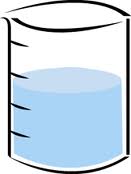 Compare and contrast Facilitated Diffusion and Active TransportName the two main phases of the Cell Cycle. __________________________ & ____________________List the 3 phases of Interphase and describe what occurs in each phase.___________  -  ____________________________________________________________________________  -  ____________________________________________________________________________  -  _________________________________________________________________Write the 4 stages of mitosis in order.Use the word bank for the numbers 8-12. You will not use every word.During the prophase stage of mitosis, the DNA condenses to form _____________________. During the telophase stage of mitosis, two ____________ are formed.By the end of cytokinesis, the cell has completely divided into 2__________________________.During the anaphase stage of mitosis, the chromosomes separate into __________________________.During the metaphase stage of mitosis, chromosomes line up in the _________________________ of the cell .Why is it important for the chromosomes to be condensed and align in the middle of the cell during the metaphase stage of mitosis?Name 2 reasons why cells must divide.What is the result each time a cell completes the cell cycle? _____________________________________What is the purpose of checkpoints in the cell cycle?_____________________ is the uncontrolled growth and division of cells due to a failure in the regulation of the cell cycle.Define carcinogen and provide 3 examples.Label the cell below.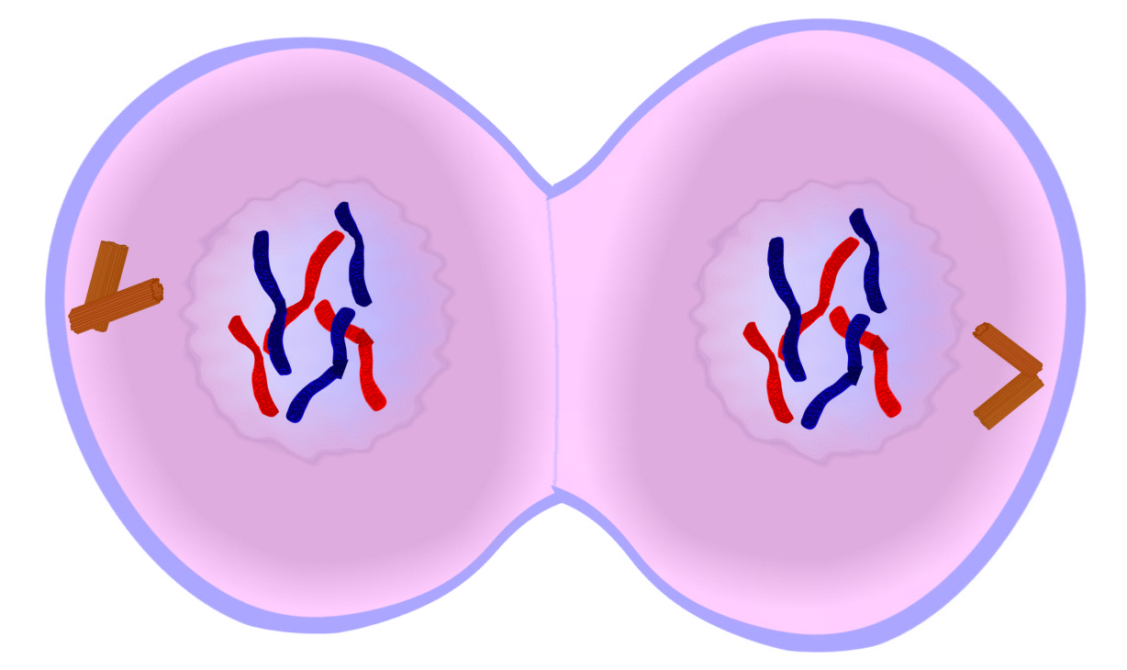 What phase of mitosis is this cell in? _____________________________________________________What phase of the cell cycle is the cell below in?       21. Label the phase of mitosis for the diagram below.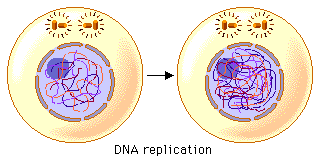 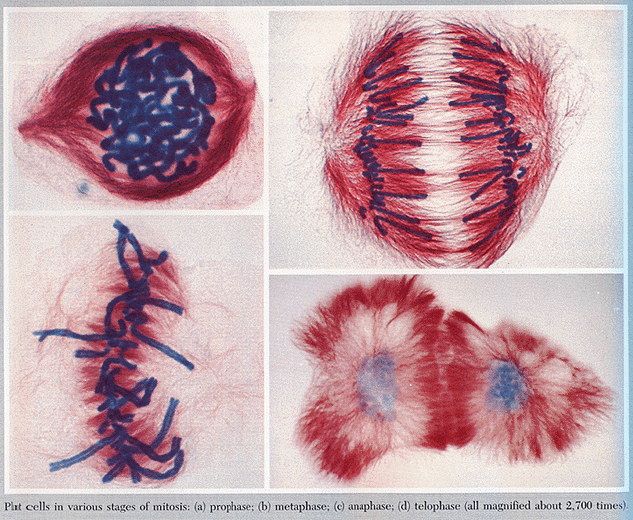 Facilitated DiffusionBothActive Transport